Представлениепедагога-психолога МОУ СОШ № 21 г. ТвериСпиридоновой Елены Аркадьевны 1967 года рождения, русская,образование высшее ,педагогический стаж работы  33 года с 1986 года,стаж работы школьным психологом 21 год с 1993года по 2019 год (стаж прерывался с 2012 по 2017)Награды: Почётная грамота Управления Образования города Твери от 29.09.2000годаПочётная грамота  Министерства Образования РФ от 28.12.2001годаГрамота  Управления Образования города Твери от 27.03.2018годаГрамота  Управления Образования города Твери от 25.10.2018 годаДиплом победителя Всероссийского конкурса « Педагогический проект» от 13.11.2018г (1 место)Диплом победителя 3 степени 10межмуниципального фестиваля педагогических идей  от 3.12.2018гБлагодарственное письмо главы Заволжского района от 5.10.2019 годаОбучение:курсы повышения квалификации ТОИУУ от 17.05.2018годаУчастие в конкурсах:Межмуниципальный конкурс « Моя инициатива в образовании», номинация «Содружество профессионалов» , 2018 год (1 место) Всероссийский конкурс « Педагогические инновации», номинация « Педагогический проект», 2018 год (1место)10 межмуниципальный конкурс педагогических идей и инноваций с применением ИКТ, детского творчества и информационно открытых школ « Компьютерный класс», номинация « Видеоотчёт о разработанном и проведённом уроке, внеурочном мероприятии» работа « Песочная терапия как средство комплексного развития детей с ОВЗ» ,2018 год (3 место)Печатные работы и публичные выступления:Конспект коррекционно-развивающего занятия для младших школьников «Тайны нашего Я» (СМИ «ЗАВУЧ.ИНФО , 2018 год)Практико-ориентированный проект « Особенности адаптации первоклассников и вопросы психологической защиты ребёнка» ( Тверской государственной университет , 2018 год)Участие в семинаре-практикуме « Проведение антинаркотической работы среди учащихся» (г.Тверь 2018 год)Участие в семинаре –тренинге « Теория и практика песочной терапии в работе с детьми и взрослыми» (Санкт-Петербург, 2018 год)Участие в 5 международном фестивале Ассоциации песочной терапии в школе Бенуа « Традиции и инновации в образовании и развитии», проведение мастер-класса «Опыт объединения педагогических ,логопедических и психологических методов работы с детьми ОВЗ» (Санкт-Петербург , 2019 год)Основными направлениями деятельности педагога-психолога МОУ СОШ № 21 на 2017-2018 и 2018-2019 учебные годы были: Общая психодиагностическая работа по отношению ко всем младшим школьникам и в соответствии с системой диагностических минимумов: Обследование дошкольников на этапе приема в школу;Обследование первоклассников на этапе школьной адаптации; Обследование младших школьников на этапе перехода в среднее звено; Индивидуальное психодиагностическое обследование проблемных младших школьников по запросу педагогов и  родителей. Консультирование педагогов и родителей по запросу с целью разработки и реализации психологически адекватных программ  воспитательного воздействия, по поводу проблем обучения, поведения отдельных учащихся или ученических групп; Консультирование администрации школы  с целью разработки и планирования единой стратегии психолого-педагогического сопровождения классов и отдельных учащихся. Психологическое просвещение педагогов и родителей в рамках педсоветов, совещаний, МО, родительских собраний. Социально-диспетчерская деятельность (оказание своевременной помощи, выходящей за рамки функциональных обязанностей и профессиональной компетенции школьного психолога). Профилактика возникновения школьной дезадаптации учащихся и социальной дезадаптации педагогов школы (коррекционные мероприятия по отношению к школьникам и педагогам с выявленными проблемами). Предполагался следующий ожидаемый результат от реализации проекта деятельности психологической службы начального звена МОУ СОШ № 21: Возникновение в начальной школе благоприятной среды для продуктивного роста в развитии каждого ребенка по путям, которые он выбрал сам в соответствии с требованиями педагогов и семьи; Максимальное развитие личности каждого в рамках данного возраста; Сохранение психологического и социального благополучия обучающихся, в процессе воспитания и обучения, а также для безболезненного перехода младших школьников в старшее звено. 		2017-2018 годыПсихолого-педагогическое сопровождение первоклассников на этапе школьной адаптации – важный и сложный период в работе педагога- психолога. Ибо в это время у ребенка начинает формироваться система отношений с миром и с самим собой. В МОУ СОШ №21 в течении всего учебного года для первоклассников работал кружок « Учись учиться», помогающий ученикам 1х классов приспособиться к новым для себя жизненным условиям и поскорее выучить правила школьной жизни. Расписание работы кружка- 1 раз в неделю – понедельник- 14.15.-15.15. Кружок охотно посещало 15-20 первоклассников. 3-4 ученика из 5 первых классов по рекомендации классных руководителей и личному желанию учащихся и на основе психодиагностических результатов исследования школьной мотивации первоклассников (Анкета Лускановой).В сентябре-октябре 2017 года в ходе личных встреч с педагогом-психологом распространялись рекомендации по групповой и индивидуальной коррекционно-развивающей работе в классе и дома. В разработке программ индивидуальной помощи психологически неготовым к школьному обучению детям помогали также сами учителя 1х классов и завуч Т.В Рассадина. Результаты этой работы проверялись в ходе психодиагностического исследования (по анкете Лускановой) в октябре 2018 года.Психодиагностическое исследование школьной мотивации по анкете Лускановой первоклассников МОУ СОШ №21 города Твери на октябрь 2017-2018 учебного года выявило следующее: Психодиагностическое исследование школьной мотивации по анкете Лускановой первоклассников МОУ СОШ №21 города Твери на март 2017-2018 учебного года выявило следующее: В градацию с внешней мотивацией вошли первоклассники, физически незрелые – дети, поступившие  в школу без посещения ДОУ и с ослабленным здоровьем. Низкий уровень мотивации, несформированное отношение к школе обнаружили ученики, стоящие на учёте у психоневролога и с другими проблемами в здоровье, с недостатками в семейном воспитании Учителям данной категории учащихся были даны необходимые рекомендации для соответствующей работы. Проведена индивидуальная консультация с родителями учащихся «группы риска», обнаруживших незрелую школьную мотивацию, низкую мотивацию и школьную дезадаптацию. По каждому первому классу прописана справка с результатами исследований на данную тему и рекомендации по преодолению дезадаптации школьной жизни.С сентября 2017года по июнь 2018 включительно было проведено 10 индивидуальных и 2 групповых консультации для учителей и родителей первоклассников по проблемам привыкания к школьной жизни. Консультации были даны родителям  первоклассников Акифьева Олега-1в, Грибкова Михаила-1в, Бонгара Артёма-1г, Соловьёва Михаила -1а, Бенькович Алёны -1г,Иванова Даниила-1з, Бобровой Марии-1з где рекомендовались пути взаимодействия детей ,родителей и учителей. Вышеперечисленные первоклассники прошли индивидуальную психокоррекцию в количестве 20 занятий. Ребята занимались с психологом 1 раз в неделю по индивидуальному расписанию и индивидуальной программе на развитие саморегуляции, снятие агрессивности,  на развитие познавательной сферы. Первоклассники  выполняли упражнения   с применением элементов песочной терапии : «Заколдованная фигура», «Путешествие на облаке», «Кулачки», «На поляне», «Радуга», «Волшебный сон», «Путешествие на облаке», «Воздушный шарик», «Небо» и другие. По итогам занятий прописаны заключения психолога, с которыми ознакомлены родители и педагоги вышеупомянутых первоклассников.По запросу классного руководителя 1б класса Вождаевой О.В. педагогом-психологом начальной школы Спиридоновой Е.А.  в ноябре 2017 года было сделано выступление на родительском собрании в 1б классе. С помощью презентации и в ходе личной беседы обращалось внимание: на соблюдение режима дня малышей дома и в школе, позитивные правила общения родителей с детьми и педагогами, давались образцы игр и упражнений, позволяющих развивать эмоционально-волевую и произвольную сферы ребёнка. В мае 2018 года  проблемные  первоклассники, не преодолевшие адаптацию : Грибков Михаил(1в кл.), Акифьев Олег (1в кл.) прошли через школьный консилиум, где родителям было рекомендовано показать детей на ЦПМПК г. Твери для определения индивидуального образовательного маршрута.Неотъемлемой частью психолого-педагогического сопровождения МОУ СОШ № 21 за период 2017-2018 учебного года является контроль за переходом младших школьников в среднее звено. Вот результаты психологического исследования, проводимого в январе-апреле 2018г. Работа по групповому исследованию четвероклассников была поделена на 2этапа. Исследование мотивационной сферы и когнитивной сферы. У учащихся 4х классов выявлялось , в первую очередь, желание учиться в среднем звене. Вот итоги исследования:Уровень развития мотивационной сферы четвероклассников 2017-2018 учебного года МОУ СОШ №21 :Исследуя мотивационную сферу, приятно отметить, что за период четырёхлетнего обучения в начальной школе у большинства младших школьников желание учиться не пропало.  Это необходимо учесть при переходе в среднее звено: особенно внимательно относиться к пятиклассникам, всячески поддерживая ребят в период адаптации к новой ступени обучения.  Лучшие результаты по мотивационной сфере показали 4в и4б классы.Когнитивная сфера при исследовании была разделена на  несколько подгрупп: смотрелось развитие произвольного внимания, внутреннего плана действий, самооценка учебных действий и нравственных качеств. Результаты  следующие: Уровень развития произвольного внимания четвероклассников 2017-2018 учебного года МОУ СОШ №21 :Лучшие результаты по высокому уровню произвольного внимания  в 4б и 4а классах. Уровень развития нутреннего  плана действий 	четвероклассников 2017-2018 учебного года МОУ СОШ №21 :Внутренний план действий  слабее умеют составлять  в 4г  классе. В пятом классе на это следует обратить особое внимание учителям, работающим с данными учащимися. Рекомендовано развивать названное умение. Уровень развития самооценки учебных действий 	четвероклассников 2017-2018 учебного года МОУ СОШ №21 : Данное исследование показывает, что большинство учащихся умеют правильно оценить свои учебные успехи в школе, однако слабее это выражено в 4г классе. Рекомендуется развивать данное умение в 5 классе.Уровень развития самооценки нравственных качеств четвероклассников 2017-2018 учебного года МОУ СОШ №21 : Данное исследование показывает, что многие  учащиеся умеют правильно оценить свои нравственные качества, однако слабее это выражено в 4а классе. Рекомендуется развивать данное умение в 5 классе.Итоговый уровень развития когнитивной сферы четвероклассников 2017-2018 учебного года МОУ СОШ №21 :Наилучшие результаты в данной области исследования показали 4б и4в классы.Итоговый уровень развития рефлексии четвероклассников 2017-2018 учебного года МОУ СОШ №21 :В целом, параллель 4х классов показала достаточно высокие результаты по рефлексии.Основные показатели готовности к переходу в среднее звено четвероклассников 2017-2018 учебного года МОУ СОШ №21 :Психолого-педагогическое сопровождение четвероклассников  отмечено положительной динамикой: ребята в целом психологически готовы к  переходу из начальной школы в среднее звено, успешно закончили 2017-2018 учебный год. С результатами данного исследования были ознакомлены:-ученики и  педагоги 4х классов в письменном виде.- родители четвероклассников на общем  родительском собрании в мае 2018 года с помощью презентации и устного выступления.Сводная ведомость готовности к переходу в среднее звено четвероклассников 2017-2018 учебного года МОУ СОШ №21 :Результаты итоговой готовности достаточно ровные, чуть лучше остальных выглядит лишь 4б класс.Серьёзное внимание психологическая служба начальной школы МОУ СОШ № 21 уделяет вопросу готовности будущих первоклассников к школьному обучению . Знакомство с будущими учениками  в этом учебном году продумано было в игровой форме «Весёлый урок», где ребятишки «пробовали» себя  учениками. Группами по 15 человек ребята общались со своими будущими учителями.В период с 28.03.2018г. по 24.05.2018г. работала приемная комиссия по комплектованию 1х классов на 2018-2019учебный год, просмотрено  почти 100 будущих первоклассников. Родители проблемных будущих первоклассников получили индивидуальную консультацию по вопросам готовности к школьному обучению. Прошло два родительских собрания, где обсуждались вопросы психологических параметров готовности познавательных процессов и мотивационной готовности будущих учеников, давались рекомендации по развитию речи и моторики руки.  Итогом работы вышло следующее: сформировано 4 класса на 2018-2019 учебный год: 1А, 1Б,  , 1В , 1З ( программа «Школа России»). Вот результаты психологической готовности к школьному обучению будущих первоклассников 2018-2019 учебного года:. «Условно готовы»  к школьному обучению в 2018-2019 учебном году –8 % малышей. Это позволяет предположить о  том, что «проблемных» первоклассников будет минимальное количество. Родителям  данной  группы предложено  внимательно подойти к индивидуальным занятиям с ребенком: поработать над речевой сферой с логопедом, продолжать системно развивать мелкую моторику и другие  познавательные процессы дома и в дошкольных образовательных учрежденияхОбщее впечатление следующее: большинство будущих первоклассников имеют хорошо развитое логическое мышление, образное восприятие,  нормативную кратковременную речевую память, достаточно уверенно ориентируются в пространстве, правильно воспринимают инструкцию взрослого, а главное – хотят идти в школу. Недостатки: у многих детей страдают графические навыки (нарушаются границы штриховки), несформированный фонематический слух и произношение звуков.Не осталась без внимания психопрофилактическая и психопросветительская  работа. За 2017-2018 учебный год педагогом-психологом начальных классов было сделано 4 выступления  на родительских собраниях: -в ноябре( вопросы школьной адаптации)- для  родителей 1х классов- в январе( вопросы готовности к школе)- для родителей будущих первоклассников-в марте (по вопросам возрастной школьной психологии)- для родителей 2х классов- в мае  ( по вопросам готовности к переходу в среднее звено)-для родителей 4х классов.В ноябре 2018 года педагогом-психологом было сделано выступление на педсовете по результатам психологической готовности младших школьников (2017 года выпуска из начальной школы)  к переходу в среднее звено. В марте 2018 года педагог- психолог начальных классов приняла участие в муниципальном конкурсе « Моя инициатива в образовании-2018» в кластере « Содружество профессионалов». Работа была представлена совместно с учителем-логопедом Курочкиной К.Н. и педагогом дополнительного образования Щелиной Н.М.  Тема представления на основе опыта практической работы в нашей школе « Песочная терапия как психолого-педагогическое средство комплексного развития младших школьников с ОВЗ». По итогам конкурса данный опыт работы занял 1 место в городе, о чём свидетельствует грамота за подписью Афониной Н.А. На итоговом майском педсовете  в МОУ СОШ №21 радостью поделились с коллегами и продемонстрировали ролик и презентацию о проделанной работе по песочной терапии. За пройденный учебный год 17 человек прошли психокоррекцию с элементами песочной терапии, 12 человек из них- это младшие школьники с ОВЗ: Коротев Егор_4г, Малинин Марк-3в, Морозов Ярослав-2б, Ефимова Вика-4б, Леонов Яша-4г,Грибков Миша-1в, Акифьев Олег-1в,Ромашов Артем -2з, Якубова Сабина-2б, Самсонов Максим-3в,Бонгар Артём-1г, Куликов Костя-2гВот пример пример одной лишь группы №1:Вот результаты первичной диагостики: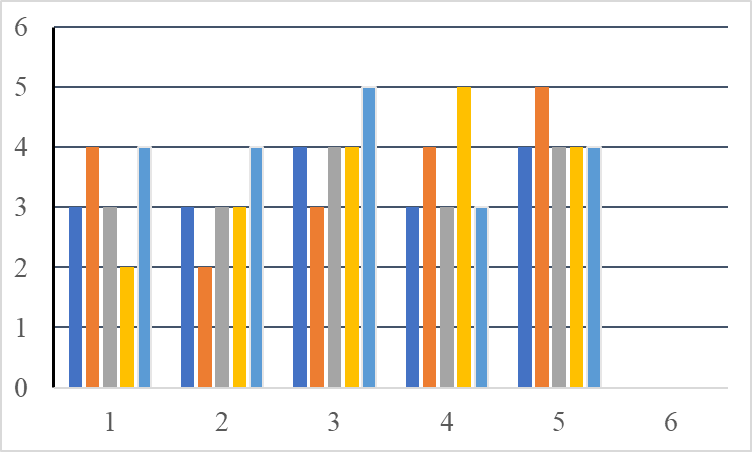 А вот повторная диагностика по окончанию песочной терапии: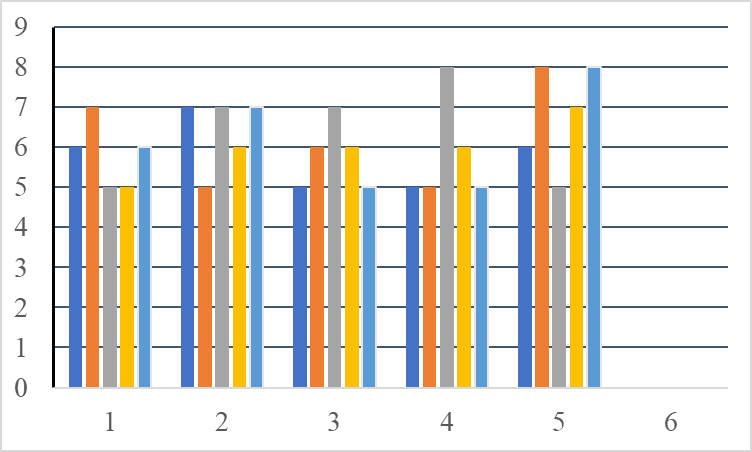 Положительная динамика развития многих компетенций познавательной сферы пяти участников первой группы  свидетельствует об удачной находке в работе педагога-психолога.В апреле-мае 2018 года педагог- психолог прошла в ТОИУУ курсы повышения квалификации. 5-6 мая в Санкт-Петербурге прошла обучение на семинаре «Песочная терапия в работе с детьми и взрослыми».Ежемесячно работал стенд « Школьный психолог». Особый интерес вызывали советы по темам  « Негативные  и позитивные родительские установки»  , « Обучение леворуких детей»,  « Гиперактивные  ученики», «Произвольное внимание младшего школьника».В кабинет психолога за 2017-2018 учебный год была  приобретена	следующая литература:					- « Образование обучающихся с ограниченными возможностями в вопросах и ответах» Е.А. Лапп, Е.В.Шипиловой,- «Сказкотерапия для школьников» Н.Н. Амбросьевой,	- анкеты, тесты для учащихся , родителей и учителей в компьютерном варианте,- «Исследование чисел в Сэндплей-терапии» П.Иствуд,-	«Сэндплей и терапевтические отношения» Л.Каннингем,-журнал с 4го Всероссийского Фестиваля по Песочной терапии».							 	   			В целом, за истекший период 2017-2018 учебного года, было проведено 32 индивидуальных психодиагностических обследования   на предмет изучения индивидуальных особенностей личности в первых-четвертых классах начальной школы по запросу педагогов и родителей с письменного разрешения-заявления родителей – для определения факторов, препятствующих благоприятному обучению и общению младших школьников. Среди проблем заявлялись :1) проблемы  усвоения школьной программы   -Акифьев Олег, Грибков Михаил- 1в класс, Ильяшенко Софья-3а класс, Кувшинова Софья- 2а класс, Бонгар Артём-1г класс2) проблемы в развитии произвольной и эмоционально-волевой сферы – Шикина Ольга-2г класс, Иванов Даниил-1з класс, Боброва Мария- 1з класс, Куликов Константин-2г класс, , Чернюх Артём-2б класс, Коротнёв Егор-4г класс, Леонов Яков- 4г класс, Афанасьев Лев-2а класс, Волков Матвей-1б класс, Якубова Сабина-2б класс, Морозов Ярослав-2б класс, Бенькович Алёна-1г класс3) проблемы взаимоотношений  учащихся со сверстниками - – Щербаков Матвей- 2в  класс, Александров Денис 2а класс, Шарогайло Виктор-1в класс, Колесникова Екатерина-2в класс, Бынёв Артём-3г класс, Абузярова Рената-4а класс, Горшкова Ксения-а класс4) проблемы взаимоотношений  учащихся с классным руководителем –Малинин Марк-3в класс, Ефимов Матвей-3г класс, Балаева Анастасия-4а класс, Смородина Надежда-4в класс5) проблемы личностного характера – Щелин Валентин- 3б класс, Самсонов Максим-3в класс, Родионов  Дмитрий- 2а класс, Ромашов Артём-2з класс, Кудринецкая Анастасия-4а классПо результатам каждого обследования написано заключение и проведена консультацияс родителем и учителем. 3 ученикам педагогом-психологом была прописано представление психолога для поступления в другое учебное заведение:-Приклонский Фёдор- 4г класс,-Боровик Марина-4а класс,-Фокина Алиса -4а класс.По психологическим проблемам обучения и воспитания младших школьников (1х – 4х классов) за 2017-2018учебный год педагогом-психологом проведено:-5 консультаций для администрации МОУ СОШ № 21,- 17 консультаций – для учителей начальных классов,- 34 консультации –для родителей учащихся начальной школы. В результате вышеперечисленного удалось  разрешить определенные проблемы взаимоотношений учащихся  со взрослыми и сверстниками в школе и дома. В более сложных случаях было рекомендовано обратиться в городские психологические службы города, позволяющие подключить медицинских специалистов. Проанализировав работу педагога-психолога, направленную на сохранение психологического благополучия  младших школьников МОУ СОШ № 21, можно отметить, что основные задачи, поставленные перед началом 2017– 2018 учебного года, выполнены. 	2018-2019 годыВ МОУ СОШ №21 в течении всего 2018-2019учебного года для первоклассников работал кружок « Учись учиться», помогающий ученикам 1х классов приспособиться к новым для себя жизненным условиям и поскорее выучить правила школьной жизни. Расписание работы кружка- 1 раз в неделю – понедельник- 12.15.-13.15. Кружок охотно посещало 23 первоклассника. 3 ученика: Валиев Максим, Пучков Георгий, Бойцов Михаил из 1В ,1А, 1Б первых классов по рекомендации психолога были переведены на индивидуальные психокоррекционные занятия со 2полугодия 2018-2019 учебного года.В сентябре-октябре 2018 года в ходе личных встреч с педагогом-психологом распространялись рекомендации по групповой и индивидуальной коррекционно-развивающей работе в классе и дома. В разработке программ индивидуальной помощи психологически неготовым к школьному обучению детям помогали также сами учителя 1х классов (1А)ГулинаО,В., (1Б)Курочкина К.Н.,(1В)Ипатова А.С. и (1Г)завуч Т.В Рассадина. Результаты этой работы проверялись в ходе психодиагностического исследования (по анкете Лускановой) в октябре 2018 года.Психодиагностическое исследование школьной мотивации по анкете Лускановой первоклассников МОУ СОШ №21 города Твери на октябрь 2018-2019 учебного года выявило следующее: Повторное психодиагностическое исследование школьной мотивации по анкете Лускановой первоклассников МОУ СОШ №21 города Твери на март 2018-2019 учебного года выявило следующее: В градацию с внешней мотивацией вошли первоклассники, физически незрелые – дети, поступившие  в школу без посещения ДОУ и с ослабленным здоровьем- хроническими заболеваниями. Низкий уровень мотивации, несформированное отношение к школе обнаружили ученики, стоящие на учёте у психоневролога и с другими проблемами в здоровье, с недостатками в семейном воспитании Учителям данной категории учащихся были даны необходимые рекомендации для соответствующей работы. Проведена индивидуальная консультация с родителями учащихся «группы риска», обнаруживших незрелую школьную мотивацию, низкую мотивацию и школьную дезадаптацию. По каждому первому классу прописана справка с результатами исследований на данную тему и рекомендации по преодолению дезадаптации школьной жизни.С сентября 2018года по май 2019 включительно было проведено 11 индивидуальных и 3 групповых консультации для учителей и родителей первоклассников по проблемам привыкания к школьной жизни. Консультации были даны родителям  первоклассников Валиева Максима-1в,Блинкова Александра -1в,Чередилина Алексея-1в,Добринской Габриэллы-1в,Бирюлькина Никиты-1в, Владимирова Руслана-1а, Пучкова Георгия -1а, Гребенникова Виталия-1а,Хрусталёвой Анастасии-1б, Подкуленко Вадима-1б,Гришанкова Михаила -1г, где рекомендовались пути взаимодействия детей ,родителей и учителей. Вышеперечисленные первоклассники прошли индивидуальную психодиагностику . Большинство проблемных первоклассников : Бирюлькин Никита-1В, Золотарь Дарья-1В, Магомедова Радмила-1В, Парлаев Руслан-1Б, Герасимов Михаил-1Б, Пучков Горгий-1А,Валиев Максим-1В, Бойцов Михаил-1Б,Петраченкова Нелли-1в,Ангольд Михаил-1г, Гришанков Михаил-1г, Добринская Габриэлла-1в, Баранов Иван-1в, Чередилин Алексей-1в, Голодов Александр-1б, Бойцов Михаил-1б, Цыганков Никита-1б, Владимиров Руслан- 1а, Гребенников Виталий-1а, занимались с психологом 1 раз в неделю по индивидуальному расписанию и индивидуальной программе на развитие саморегуляции, снятие агрессивности,  на развитие познавательной сферы. Первоклассники  выполняли упражнения   с применением элементов песочной терапии : «Заколдованная фигура», «Путешествие на облаке», «Кулачки», «На поляне», «Радуга», «Волшебный сон», «Путешествие на облаке», «Воздушный шарик», «Небо» и другие. По итогам занятий прописаны заключения психолога, с которыми ознакомлены родители и педагоги вышеупомянутых первоклассников.  При поступлении вышеупомянутых первоклассников  на коррекционные занятия по результатам обследования мотивационной сферы выявлен следущее:По итогам коррекционной работы с первоклассниками результаты значительно улучшились:Высокий уровень мотивации- 64%Норма-30%Внешняя мотивация-6%Учеников с низким уровнем мотивации не осталось.По запросу классных руководителей 1х классов педагогом-психологом начальной школы Спиридоновой Е.А.  в ноябре 2018 года было сделаны рекомендации для родителей на родительском собрании в 1х классах по адаптации первоклассников, где обращалось внимание: на соблюдение режима дня малышей дома и в школе, позитивные правила общения родителей с детьми и педагогами, давались образцы игр и упражнений, позволяющих развивать эмоционально-волевую и произвольную сферы ребёнка. В мае 2019 года  проблемные  первоклассники, не преодолевшие адаптацию : Бирюлькин Никита(1в кл.), Магомедова Радмила (1в кл.) прошли через школьный консилиум, где родителям было рекомендовано показать детей на ПМПК г. Твери для определения индивидуального образовательного маршрута. Данным ребятам предложено перейти далее обучаться в школе ЗПР, так как в ходе прохождения ПМПК они получили диагноз – ЗПР-задержка психического развития.Неотъемлемой частью психолого-педагогического сопровождения МОУ СОШ № 21 за период 2018-2019 учебного года является контроль за переходом младших школьников в среднее звено- учеников выпускных классов начальной школы-четвероклассников. Вот результаты психологического исследования, проводимого в январе-апреле 2019г. 4А-кл.руководитель-Шмелёва Ю.В. 4Б-Калитвенцева М.В. 4В-Пелячева О.В. 4Г- Икомасова И.Н. Работа по групповому исследованию четвероклассников была поделена на 2этапа. Исследование мотивационной сферы и когнитивной сферы. У учащихся 4х классов выявлялось , в первую очередь, желание учиться в среднем звене. Вот итоги исследования:Уровень развития мотивационной сферы четвероклассников 2018-2019 учебного года МОУ СОШ №21 :Исследуя мотивационную сферу, приятно отметить, что за период четырёхлетнего обучения в начальной школе у большинства младших школьников желание учиться не пропало.  Это необходимо учесть при переходе в среднее звено: особенно внимательно относиться к пятиклассникам, всячески поддерживая ребят в период адаптации к новой ступени обучения.  Лучшие результаты по мотивационной сфере показал 4Г класс.Когнитивная сфера при исследовании была разделена на  несколько подгрупп: смотрелось развитие произвольного внимания, внутреннего плана действий, самооценка учебных действий и нравственных качеств. Результаты  следующие:Уровень развития произвольного внимания четвероклассников 2018-2019 учебного года МОУ СОШ №21 :Лучшие результаты по высокому уровню произвольного внимания  в 4А и 4Б классах. Уровень развития нутреннего  плана действий (логического мышления)	четвероклассников 2018-2019 учебного года МОУ СОШ №21 :Внутренний план действий  лучше других умеют составлять  в 4Би 4Г  классах. В пятом классе на это следует обратить особое внимание учителям, работающим с  учащимися 5А,5В класов. Рекомендовано развивать названное умение. Уровень развития самооценки учебных действий 	четвероклассников 2018-2019 учебного года МОУ СОШ №21 : Данное исследование показывает, что большинство учащихся умеют правильно оценить свои учебные успехи в школе, однако слабее это выражено в 4В классе. Рекомендуется развивать данное умение в 5 классе.Уровень развития самооценки нравственных качеств четвероклассников 2018-2019 учебного года МОУ СОШ №21 :Данное исследование показывает, что многие  учащиеся умеют правильно оценить свои нравственные качества, однако слабее это выражено в 4Г классе. Рекомендуется развивать данное умение в 5 классе.Итоговый уровень развития когнитивной сферы четвероклассников 2018-2019 учебного года МОУ СОШ №21 :Наилучшие результаты в данной области исследования показали 4б и4А классы.Итоговый уровень развития рефлексии(самооценки) четвероклассников 2018-2019 учебного года МОУ СОШ №21 :В целом, параллель 4х классов показала достаточно высокие результаты по рефлексии. Основные показатели готовности к переходу в среднее звено четвероклассников 2018-2019 учебного года МОУ СОШ №21 :Психолого-педагогическое сопровождение четвероклассников  отмечено положительной динамикой: ребята в целом психологически готовы к  переходу из начальной школы в среднее звено, успешно закончили 2018-2019 учебный год. С результатами данного исследования были ознакомлены:-ученики и  педагоги 4х классов в письменном виде.- родители четвероклассников на общем  родительском собрании в мае 2019 года с помощью презентации и устного выступления.Результаты итоговой готовности достаточно ровные, чуть слабее остальных выглядит лишь 4В класс.Серьёзное внимание психологическая служба начальной школы МОУ СОШ № 21 уделяет вопросу готовности будущих первоклассников к школьному обучению . Знакомство с будущими учениками  в этом учебном году продумано было в игровой форме «Весёлый урок», где просмотрено по желанию родителей 80 будущих первоклассников.Вот результаты психологической готовности к школьному обучению будущих первоклассников 2018-2019 учебного года:. «Условно готовы»  к школьному обучению в 2019-2020 учебном году –10% малышей. Это позволяет предположить о  том, что «проблемных» первоклассников будет минимальное количество. Родителям  данной  группы предложено  внимательно подойти к индивидуальным занятиям с ребенком: поработать над речевой сферой с логопедом, продолжать системно развивать мелкую моторику и другие  познавательные процессы дома и в дошкольных образовательных учрежденияхОбщее впечатление следующее: большинство будущих первоклассников имеют хорошо развитое логическое мышление, образное восприятие,  нормативную кратковременную речевую память, достаточно уверенно ориентируются в пространстве, правильно воспринимают инструкцию взрослого, а главное – хотят идти в школу. Недостатки: у многих детей страдают графические навыки (нарушаются границы штриховки), несформированный фонематический слух и произношение звуков.Не осталась без внимания психопрофилактическая и психопросветительская  работа. За 2018-2019 учебный год педагогом-психологом начальных классов было сделано 3 выступления  на родительских собраниях: - в январе( вопросы готовности к школе)- для родителей будущих первоклассников-в мае (по запросу классного руководителя)- для родителей 3з класса- в мае  ( по вопросам готовности к переходу в среднее звено)-для родителей 4х классов.В ноябре 2018 года педагогом-психологом было сделано выступление на педсовете по результатам психологической готовности младших школьников (2018 года выпуска из начальной школы)  к переходу в среднее звено. За пройденный учебный год 26 учеников  прошли психокоррекцию с элементами песочной терапии – среди них 13- это младшие школьники с ОВЗ-Бирюлькин Никита-1в, Грибков Михаил-2в, Сухарев Алексей-2г, Малинин Марк-4в. Ромашов Артём-3з, Морозов Ярослав-3б, Золотарь Дарья-1в, Шикина Ольга-3г, Кувшинова Софья-3а, Черпаков Кирилл-2з,Бонгар Артём-2г, Якубова Сабина-3б, Товстуха Злата-3в.25 октября 2018 года педагог-психолог Спиридонова Е.А. приняла участие в семинаре-практикуме « Проведение антинаркотической работы среди учащихся».13 ноября 2018 года педагог-психолог Спиридонова Е.А. получила диплом победителя Всероссийского конкурса «Педагогические инновации» в номинации «Педагогический проект» по теме «Песочная терапия как психолого-педагогическое средство комплексного развития младших школьников с ораниченными возможностями здоровья» (1 место). 8 декабря 2018 года педагог-психолог Спиридонова Е.А. получила диплом победителя 3 степени в 10 межмуниципальном фестивале педагогических идей и инноваций с применением ИКТ в номинации « Видеоотчёт о проведённом занятии или уроке». 9- 10 марта 2019 года в Санкт-Петербурге педагог-психолог Спиридонова Е.А. приняла  участие в международном  фестивале песочной терапии, где  успешно провела мастер-класс. Ежемесячно работал стенд « Школьный психолог». Особый интерес вызывали советы по темам  « Младшие школьники с СДВГ»  , « Обучение  и развитие детей с ОВЗ »,  « Тревожные ученики», «Агрессивность младшего школьника».В кабинет психолога за 2018-2019 учебный год была  приобретена	следующая литература:					В.А. «Психология взаимоотношений», Н.П. Локалова « Как помочь слабоуспевающему ученику», С.И. Семенака « Социально-психологическая адаптация ребёнка в обществе», С.Степанов « Психологические подсказки на каждый день».В целом, за истекший период 2018-2019 учебного года, было проведено 26 индивидуальных психодиагностических обследований   на предмет изучения  индивидуальных особенностей личности в первых-четвертых классах начальной школы по запросу педагогов и родителей с письменного разрешения-заявления родителей – для определения факторов, препятствующих благоприятному обучению и общению младших школьников. Среди проблем заявлялись :1) проблемы  усвоения школьной программы   - Бонгар Артём-2г класс, Матвеев Максим-2г, Магомедова Радмила-1в, Бирюлькин Никита-1в, Шаталова Анна-1а2) проблемы в развитии произвольной и эмоционально-волевой сферы – Блинов Алексей-3а, Рыбакова Диана-3а, Парлаев Руслан-1б, Чепелова Диана-2в, Михайлов Никита-2г3) проблемы взаимоотношений  учащихся со сверстниками –Сухарев Алексей-2г, Ромашов Артём-3з, Шарагайло Виктор-2в, Грибков Михаил-2в , Ухачёв Кирилл-1б, Владимиров Руслан-1а4) проблемы взаимоотношений  учащихся с родителями или классным руководителем –Кузнецов Степан-4в, Бычкова Виктория-3г, Малинин Марк-4в, Грибёнкина Диана-4б, Бусыгина Александра-4б5) проблемы личностного характера – Афанасьев Лев-3а, Блинков Александр-1в, Валиев Максим-1в, Хрусталёва Анастасия-1б, Гребенников Виталий-1аИспользовались диагностические  методики:Проективные рисуночные методики: «Рисунок семьи», «Несуществующее животное», «Рисунок человека»;Тест Люшера, Тест выявления самооценки Дембу-РубинштейнаМетодика исследования познавательной сферы младшего школьника (тест Тулуз-Пьерона, таблицы Шульте. 10 слов Лурия, интеллектуальный тест Амтхауэра, )По результатам каждого обследования написано заключение и проведена консультацияс родителем и учителем. 4 ученикам педагогом-психологом была прописано представление психолога для поступления в другое учебное заведение:-Сезько Иван- 4а класс,- Волнухин Александр-4в класс,-Чужакова Александра -4б класс,-Кузнецов Степан-4в класс.По психологическим проблемам обучения и воспитания младших школьников (1х – 4х классов) за 2018-2019учебный год педагогом-психологом проведено:-4 консультации для администрации МОУ СОШ № 21,- 19 консультаций – для учителей начальных классов,- 38 консультаций –для родителей учащихся начальной школы. В результате вышеперечисленного удалось  разрешить определенные проблемы взаимоотношений учащихся  со взрослыми и сверстниками в школе и дома. В более сложных случаях было рекомендовано обратиться в городские психологические службы города, позволяющие подключить медицинских специалистов. Проанализировав работу педагога-психолога, направленную на сохранение психологического благополучия  младших школьников МОУ СОШ № 21, можно отметить, что основные задачи, поставленные перед началом 2018 -2019 учебного года, выполнены. 1а класс1б класс1в класс1г класс1з классВысокий  50%53%42%18%38%Средний  14%33%26%55%25%Внеш.м.  23%27%21%14%17%Низкий  9%7%11%9%20%Дез. 4%--4%-1а класс1б класс1в класс1г класс1з классВысокий  63%75%60%50%65%Средний  17%15%20%20%25%Внеш.м.  20%10%8%26%10%Низкий  0%0%4%4%0%Дезадаптация0%0%8%0%0%КлассывысокийВыше среднегосредний Ниже среднегонизкий4а18%21%46%11%4%4б21%14%52%10%3%4в20%16%52%9%3%4г13%37%33%13%4%Классывысокийсредний низкий4а33%46%21%4б41%45%14%4в14%55%31%4г10%67%23%Уровень развития внутреннего плана действий 4А4Б4В 4ГВысокий 78%83%83%67%Средний  11%10%10%13%Низкий  11%7%7%20%Классыадекватнаязавышеннаязаниженная4а61%21%18%4б52%31%17%4в76%17%7%4г47%47%6%Классыадекватнаязавышеннаязаниженная4а71%4%25%4б90%3%7%4в83%3%14%4г77%6%17%КлассывысокийВыше среднегосредний Ниже среднегонизкий4а37%8%39%12%4%4б41%14%38%0%7%4в34%22%34%10%0%4г10%20%58%6%6%Классывысокийсреднийнизкий4а43%50%7%4б41%59%0%4в66%28%6%4г33%63%4%КлассывысокийВыше среднегосредний Ниже среднегонизкий4а26%14%46%14%0%4б31%26%31%9%3%4в24%14%48%14%0%4г7%37%43%10%3%КлассыПолностью готовыГотовы Выше среднегоУсловноготовы4а40%46%14%4б57%40%3%4в38%48%14%4г34%53%13%Высокий уровень58%готовыВыше среднего уровень12%готовыСредний уровень22%готовыНиже среднего уровень4%Условно готовыНизкий уровень4%Условно готовыФамилия, имя Класс Проблемы Грибков Михаил 1 «В» Занятия по развитию основных свойств внимания, памяти, мышления, развитие мелкой моторики рук, развитие речи Самсонов Максим 3 «В» Занятия по развитию основных свойств внимания, памяти, мышления, развитие мелкой моторики рук, развитие речи Якубова  Сабина 2 «б» Занятия по развитию основных свойств внимания, памяти, мышления, развитие мелкой моторики рук, развитие речи Ефимова Виктория 4 «Б» Занятия по развитию основных свойств внимания, памяти, мышления, развитие мелкой моторики рук, развитие речи Леонов Яков 4 «Г» Занятия по развитию основных свойств внимания, памяти, мышления, развитие мелкой моторики рук, развитие речи, гиперактивность 1а класс1б класс1в класс1г классВысокий 8 %36%38%44%Средний  58%32%34%44%Внеш.м.30  %14%16%12%Низкий  4%18%4%0%Дезадаптация -0%0%8%0%1а класс1б класс1в класс1г классВысокий  17%60%54%65%Средний  69%26%20%20%Внеш.м.  10%10%18%15%Низкий  4%4%8%0%Дезадаптация0%0%0%0%КлассывысокийВыше среднегосредний Ниже среднегонизкий4а16%30%30%20%4%4б20%24%32%20%4%4в20%24%20%32%4%4г32%20%28%16%4%КлассывысокийВыше среднего среднийНиже среднегонизкий4а44%37%11%4%4%4б34%24%38%4%0%4в16%32%40%8%4%4г12%8%64%4%12%Уровень развития внутреннего плана действий 4А4Б4В 4ГВысокий 37%66%31%52%Выше среднего 37%16%17%20%Средний  0%14%14%12%Ниже среднего4%0%0%8%Низкий22%4%38%8%Классыадекватнаязавышеннаязаниженная4а48%37%15%4б66%21%13%4в52%28%20%4г72%20%8%Классыадекватнаязавышеннаязаниженная4а85%4%11%4б93%0%7%4в64%20%16%4г72%0%28%КлассывысокийВыше среднегосредний Ниже среднегонизкий4а15%52%26%7%0%4б22%49%22%7%0%4в7%38%31%17%7%4г17%42%24%17%0%Классывысокийсреднийнизкий4а33%63%4%4б66%30%4%4в45%48%7%4г55%41%4%КлассывысокийВыше среднегосредний Ниже среднегоНе готовы4а20%33%34%8%0%4б12%38%42%8%0%4в14%24%34%20%8%4г24%17%41%14%4%Высокий уровень33%готовыВыше среднего уровень40%готовыСредний уровень16%готовыНиже среднего уровень6%Условно готовыНизкий уровень4%Условно готовы